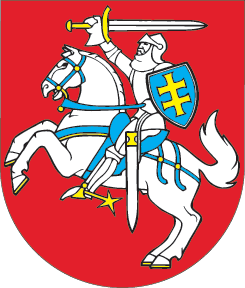 LIETUVOS RESPUBLIKOSADMINISTRACINIŲ NUSIŽENGIMŲ KODEKSO 66 STRAIPSNIO PAKEITIMOĮSTATYMAS2016 m. rugsėjo 27 d. Nr. XII-2649Vilnius1 straipsnis. 66 straipsnio pakeitimasPakeisti 66 straipsnį ir jį išdėstyti taip:„66 straipsnis. Farmacijos praktikos, su vaistais (vaistiniais preparatais) ar veikliosiomis medžiagomis susijusios veiklos sąlygų pažeidimas1. Vaistų (vaistinių preparatų) prekybos tarpininkavimas nesilaikant nustatytų šios veiklos sąlygų užtraukia baudą nuo trisdešimt iki vieno šimto keturiasdešimt eurų.2. Farmacijos praktikos sąlygų pažeidimasužtraukia baudą nuo trisdešimt iki dviejų šimtų devyniasdešimt eurų.3. Šio straipsnio 2 dalyje numatytas administracinis nusižengimas, padarytas pakartotinai,užtraukia baudą nuo dviejų šimtų aštuoniasdešimt iki šešių šimtų eurų.4. Ikiklinikiniam tyrimui atlikti reikalingų vaistų (vaistinių preparatų), kurie nėra šio tyrimo objektas, įsigijimą, laikymą, apskaitą reglamentuojančių Lietuvos Respublikos farmacijos įstatymo nuostatų pažeidimasužtraukia baudą mokslo ir studijų institucijų, kitų juridinių asmenų, organizacijų ir jų padalinių vadovams ar kitiems atsakingiems asmenims, taip pat asmenims, turintiems Valstybinės maisto ir veterinarijos tarnybos išduotą leidimą atlikti bandymą su gyvūnais, nuo vieno šimto keturiasdešimt iki penkių šimtų aštuoniasdešimt eurų.5. Veikliųjų medžiagų, įskaitant eksportui skirtas veikliąsias medžiagas, gamyba, importas iš trečiųjų šalių ir platinimas nesilaikant nustatytų veiklos sąlygųužtraukia baudą nuo dviejų šimtų šešiasdešimt iki vieno tūkstančio penkių šimtų eurų.6. Vaistų (vaistinių preparatų) pardavimo (išdavimo) gyventojams sąlygų nesilaikymasužtraukia baudą farmacinės veiklos vadovams nuo penkių šimtų iki dviejų tūkstančių keturių šimtų eurų.7. Vaistinės veikla nesilaikant nustatytų licencijuojamos veiklos sąlygų, išskyrus pažeidimus, dėl kurių sustabdomas ar panaikinamas licencijos galiojimas,užtraukia baudą vaistinės veiklos ir gamybinės vaistinės veiklos licenciją turinčių juridinių asmenų vadovams nuo šešių šimtų iki dviejų tūkstančių trijų šimtų eurų.8. Teisės aktuose nustatytų kvalifikuoto asmens arba farmacinės veiklos vadovo pareigų nevykdymas ar netinkamas vykdymasužtraukia baudą kvalifikuotiems asmenims arba farmacinės veiklos vadovams nuo aštuonių šimtų iki trijų tūkstančių eurų.9. Vaistų (vaistinių preparatų) gamyba, žmogaus kraujo plazmos ruošimas, didmeninis platinimas nesilaikant nustatytų licencijuojamos veiklos sąlygų, išskyrus pažeidimus, dėl kurių sustabdomas ar panaikinamas licencijos galiojimas,užtraukia baudą farmacinės veiklos licenciją turinčių juridinių asmenų vadovams nuo aštuonių šimtų iki trijų tūkstančių eurų.10. Už šio straipsnio 4, 5, 6 dalyse numatytus administracinius nusižengimus gali būti skiriamas vaistų (vaistinių preparatų) ar veikliųjų medžiagų konfiskavimas.“Skelbiu šį Lietuvos Respublikos Seimo priimtą įstatymą.Respublikos Prezidentė	Dalia Grybauskaitė